Faculteit Psychologie en 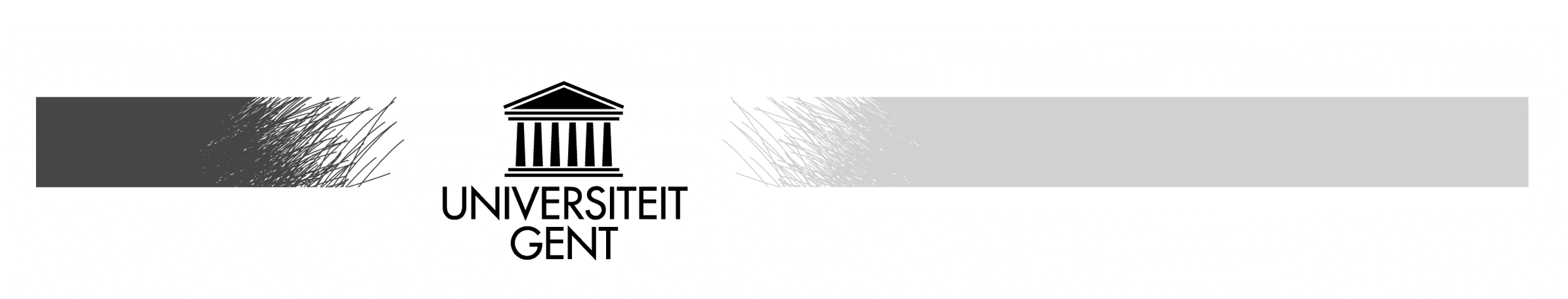 pedagogische wetenschappenHieronder dient de student(e) aan te geven wat zijn/haar bijdrage is, alsook wat de bijdrage is van de begeleid(st)er, de promotor, of een derde persoon (bv. een andere student, in het geval van een geassocieerde Masterproef) in het tot stand komen van de onderzoeksvraag, de data-verzameling en de data-analyse.Het tot stand komen van de onderzoeksvraag omvat, bijvoorbeeld:Het bedenken van de probleemstelling/onderzoeksvraagHet afbakenen en nauwkeurig formuleren van de probleemstelling/onderzoeksvraagAantonen van het theoretisch, praktisch en/of methodologisch belang van de probleemstelling/onderzoeksvraagDe data-verzameling omvat, bijvoorbeeld:Selecteren en afbakenen van de steekproef en onderzoekssetting Adequaat beschrijven en verantwoorden van de steekproef en onderzoekssettingKeuze van gebruikte meetinstrumentenOperationalisatie van constructenRekruteren van de deelnemers Bevragen/observeren van de deelnemersInputten van de dataDe data-analyse omvat, bijvoorbeeld:Keuze en omschrijving van analysemethode/analysetechniekenUitvoeren van transformaties op ruwe data Effectieve data-analyses op ‘opgekuiste’ dataInterpreteren van de resultatenUitschrijven van de resultatenOnderzoeken en motiveren van de betrouwbaarheid van de bekomen resultatenTitel Masterproef:…………………………………………………………………………………………………….... Titel Masterproef:…………………………………………………………………………………………………….... Naam student(e):…………………………………..Naam promotor:.……………………………………………Studentennummer:………………………..……... Naam begeleid(st)er: .……………………………………..Academiejaar:.……………………………………..Examenperiode:   1    2Bijdrage door…OnderzoeksvraagData-verzamelingData-analyseStudent(e)PromotorBegeleid(st)erDerde persoonHandtekening student(e):Handtekening promotor: 